                      Р Е П У Б Л И К А    Б Ъ Л ГА Р И Я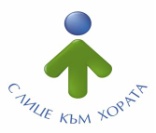 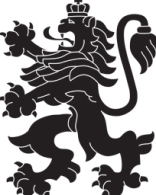                             МИНИСТЕРСТВО  НА  ЗДРАВЕОПАЗВАНЕТО                          РЕГИОНАЛНА  ЗДРАВНА  ИНСПЕКЦИЯ – ВРАЦАгр. Враца 3000      ул. „Черни Дрин” № 2	       тел: 092/62 63 77    e-mail: rzi@rzi-vratsa.com   ИНФОРМАЦИОНЕН БЮЛЕТИНза периода от 31.07.2023г.  до 04.08.2023 г.ДЕЙНОСТ  НА ДИРЕКЦИЯ „НАДЗОР НА ЗАРАЗНИТЕ БОЛЕСТИ“ЕПИДЕМИЧНА ОБСТАНОВКАЗа периода от 31.07.2023г.  до 04.08.2023 г.   в отдел „Противоепидемичен контрол“ на  РЗИ-Враца са съобщени и  регистрирани, както следва:По имунизационната кампания за КОВИД-19, през отчетения период са поставени общo 1 бр. ваксини в кабинета на РЗИ – Враца.Случаи на Заразни болести, подлежащи на задължителен отчет -  общо 3 от тях: ДЕЙНОСТИ ПО ПРОТИВОЕПИДЕМИЧНИЯ  КОНТРОЛ И НАДЗОРА НА ЗАРАЗНИТЕБОЛЕСТИДЕЙНОСТИ В ОТДЕЛ „МЕДИЦИНСКИ ИЗСЛЕДВАНИЯ“	                            /+/     /-/ДЕЙНОСТ  НА ДИРЕКЦИЯ „МЕДИЦИНСКИ ДЕЙНОСТИ“ДЕЙНОСТ  НА ДИРЕКЦИЯ „ОБЩЕСТВЕНО ЗДРАВЕ“                     ДЕЙНОСТ  НА ДИРЕКЦИЯ „ЛАБОРАТОРНИ ИЗСЛЕДВАНИЯ“ Актуална информация за качеството на питейната вода, подавана за населението на област Враца за периода от 31.07.2023г. -   04.08.2023 г.Брой населени места, в които са извършени изследвания за съответния период –   0 Брой изследвани проби питейна вода при консуматорите от централно водоснабдени населени места по показателите от група А –   0От тях не отговарят на Наредба № 9 за качеството на водата, предназначена за питейно-битови цели – 0Брой изследвани проби питейна вода при консуматорите от централно водоснабдени населени места по показателите от група Б – 0От тях не отговарят на Наредба № 9 за качеството на водата, предназначена за питейно-битови цели –  0АНАЛИЗ НА ДЕЙНОСТТА НА РЗИ – ВРАЦА ПО КОНТРОЛ НА ТЮТЮНОПУШЕНЕТО ЗА ПЕРИОДА 31.07.2023г.  до 04.08.2023 г.За периода от 31.07.2023 г. до 04.08.2023 г. РЗИ - Враца е осъществила 49 проверки.  Проверени сa  2 детски и учебни заведения, 26 лечебни и здравни заведения и 21 други закрити обществени места. За изминалия период на отчитане не са констатирани нарушения на въведените забрани и ограниченията на тютюнопушене в закритите и някои открити обществени места. Няма издадени предписания и актове.Д-Р ОРЛИН ДИМИТРОВДиректор на Регионална здравна инспекция - ВрацаКАПКОВИ ИНФЕКЦИИБРОЙЧРЕВНИ ИНФЕКЦИИБРОЙКовид-191Ентероколит1ТБК1ДРУГИ ИНФЕКЦИИБРОЙВарицелаСкарлатинаТРАНСМИВНИ ИНФЕКЦИИИзвършени проверки– общо:От тях:В лечебни заведения за извънболнична помощ13В лечебни заведения за болнична помощ13В здравни кабинети в детски и учебни заведенияДругиИзвършени проучвания на регистрирани случаи на остри заразни болести (ОЗБ)3                                                                                                                        ОМП8                                                             Раздадени биопродукти120 дози                                                             Издадени предписания1Брой извършени паразитологични изследвания- общо 21Брой извършени вирусологични изследвания - общо 15Брой извършени микробиологични изследвания – общо 28Администриране на процеса по регистрация  на лечебните заведения за извънболнична помощ и хосписите 2Проверки по чл. 93 от Закона за здравето по жалби и сигнали при нарушаване на правата на пациентитеКонтрол върху дейността на лечебните заведения и медицинските специалисти. Проверки  на лечебните заведения за болнична и извънболнична помощ, проверки по чл. 93 от Закона за здраветоКонтрол на медицинска документацияОбработени документи в РКМЕ624Проверки по методиката за субсидиране на лечебните заведенияКонтрол на дейността по медицинската експертиза13 Контрол на обектите за търговия на едро и дребно с ЛП по ЗЛПХМ17Контрол и мониторинг на дейности със значение за здравето на човека (ДЗЗЧ):9-          проверки по подържане чистотата на населените места от общините--          проверки на службите по трудова медицина (СТМ)1 -    проверки по чл.56 от ЗЗ 23Взети проби за анализ3Становища за преценяване на необходимостта от извършване на оценка на въздействието върху околната среда (ОВОС) за инвестиционно предложение и извършване на  екологична оценка/ (ЕО) на планове и програми2Проверки на обекти с обществено предназначение 43Проверки на продукти и стоки със значение за здравето на човека3Мониторинг и контрол на радиационни параметри на средата по държавен здравен контрол19Дейности и прояви, свързани с международни и национални дни, посветени на здравен проблем1Здравна оценка на седмични разписания-Участие в ДПК1Разпространине на печатни и аудио-визуални, здравнообразователни, информационни и методични материали-Издадени предписания-Издадени АУАН-Извършени лабораторни изпитвания и измервания – общо:От тях:109за обективизиране на държавния здравен контролконтрол на козметични средстваводи от плувни басейни013за осъществяване мониторинг на факторите на жизнената среда:води за питейно-битови нужди0по искане на физически и юридически лица96